Monday: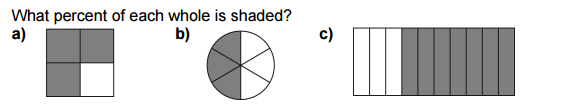      Percent: __________		Percent ________	              Percent ________Show Your work.Tuesday: 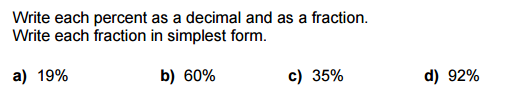 Wednesday 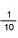 When Ryan was buying her house she had to put down a deposit of       of the value of the flat.  What percentage is this?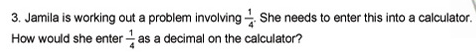 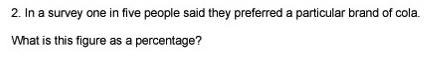 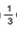 4.  I bought my coat in the January sales with       off the original price.  What percentage was taken off the price of the coat?Thursday:Write your own word problem, relating fractions, percent’s and decimals.  Then answer it! (Don’t forget to show your work)